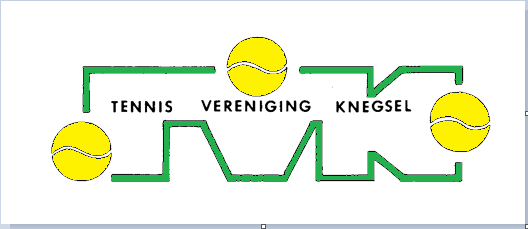  NIEUWSBRIEFKampioen!Het donderdagochtend damescompetitieteam is kampioen geworden. Lilian Jansen, Annemarie Janssen, Loes Dassen, Ella de Geus, Florry van Hulst, Ine Bergefurt en Annemieke Dubbers van harte gefeliciteerd! Club/Toss avondVol goede moed begonnen we met de clubavond op de donderdag. Ondanks de weke-lijkse inzet van Luuk is de belangstelling minimaal. We vinden dit heel jammer maar hebben toch besloten om te stoppen met deze activiteit. Leden die toch graag willen tossen kunnen elke eerste dinsdag van de maand aansluiten bij de dorpentoss. De data en locaties hiervan staan op het activiteitenoverzicht en op het bord in het clubgebouw.Zomeractiviteit zondag 28 juniDe uitwisseling met TSV Veldhoven komt nu snel dichterbij. Heb je je nog niet opgegeven doe dit dan snel! Deze middag start om 13.00 uur en duurt tot laat in de middag. Het wordt een leuke sportieve middag waarbij de gezelligheid voorop staat. Het inschrijfgeld is   € 5,- waarvoor het nodige lekkers geserveerd zal worden. Klussen ook voor dames!Dankzij de inzet van onze vrijwillige onderhoudsploeg bespaart onze club flink op de kosten van onderhoud. Maar ze hebben hierbij wel extra hulp nodig. Elke eerste donderdag van de maand zorgen zij er voor dat ons park er weer picobello uitziet. Het zijn geen zware klussen dus we nodigen vooral ook de dames uit om een handje te helpen, extra mannen zijn uiteraard ook van harte welkom. Er wordt in een gezellige sfeer gewerkt van 09.00 tot 12.30 uur met tussendoor koffie en iets lekkers.  Jan Olfers bedanktOnze oud-voorzitter Jan Olfers heeft met pijn in het hart zijn lidmaatschap opgezegd. Hij heeft zich jarenlang ingezet voor onze vereniging en met veel plezier een balletje geslagen.Nu dit laatste niet meer gaat heeft hij besloten zijn tenniscarrière te beëindigen. Jan, bedankt voor al je inzet, we zullen je missen. BurenhulpTennisvereniging Steensel mag de komende avonden ook gebruik maken van onze banen gedurende hun open toernooi. We hebben met hen afgesproken dat onze eigen leden met hun vaste groepjes voorrang hebben. Jullie kunnen dus gewoon komen spelen maar het kan zijn dat je onbekenden op de baan ziet. De kantine is op deze avonden dan bemand om e.e.a. in goede banen te leiden.Sleutel kantineWil je met je groepje na het tennissen nog even wat drinken en napraten in de kantine, dan kan dit. Gewoon vooraf bij één van de sleuteladressen de sleutel van de kantine ophalen. De prijslijst hangt in de kantine en het geld kun je gewoon in de kassa leggen. Na afloop uiteraard alles netjes afsluiten.